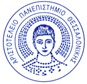 ΑΡΙΣΤΟΤΕΛΕΙΟ ΠΑΝΕΠΙΣΤΗΜΙΟ ΘΕΣΣΑΛΟΝΙΚΗΣΤ.Ε.Φ.Α.Α. ΣΕΡΡΩΝΑνακοίνωση Εξετάσεις του μαθήματος:Ειδίκευση στον «Κλασικό Αθλητισμό»Οι εξετάσεις της θεωρίας της ειδίκευσης του «Κλασικού αθλητισμού» θα πραγματοποιηθούν στη νησίδα ηλεκτρονικών υπολογιστών στο ΤΕΦΑΑ την Παρασκευή στις 16/06/2023. Οι φοιτητές/ τριες θα προσέλθουν για τις εξετάσεις στις 09:00 π.μ. Παρακαλούνται οι φοιτητές/ τριες να έχουν μαζί τους τη φοιτητική ταυτότητα και να γνωρίζουν τους προσωπικούς κωδικούς για την εισαγωγή τους στο E-learning.                                                                            	                      Η υπεύθυνη του μαθήματος                                                                                                                Αραμπατζή Φωτεινή                                                                                                                   Καθηγήτρια